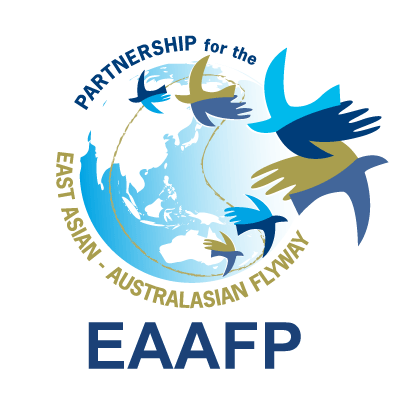 Inlay Lake Wildlife SanctuaryMyanmarSite Information Sheet on East Asian-Australasian Flyway Network Sites(SIS) – 2017 versionAvailable for download from http://www.eaaflyway.net/about/the-flyway/flyway-site-network/Categories approved by Second Meeting of the Partners of the East Asian-Australasian Flyway Partnership in Beijing, China 13-14 November 2007 - Report (Minutes) Agenda Item 3.13Notes for compilers:The management body intending to nominate a site for inclusion in the East Asian - Australasian Flyway Site Network is requested to complete a Site Information Sheet.  The Site Information Sheet will provide the basic information of the site and detail how the site meets the criteria for inclusion in the Flyway Site Network. When there is a new nomination or an SIS update, the following sections with an asterisk (*), from Questions 1-14 and Question 30, must be filled or updated at least so that it can justify the international importance of the habitat for migratory waterbirds.The Site Information Sheet is based on the Ramsar Information Sheet.  If the site proposed for the Flyway Site Network is an existing Ramsar site then the documentation process can be simplified. Once completed, the Site Information Sheet (and accompanying map(s)) should be submitted to the Secretariat. Compilers should provide an electronic (MS Word) copy of the Information Sheet and, where possible, digital versions (e.g. shapefile) of all maps.1. Name and contact details of the compiler of this form *:Compiler 1Full name:Institution/agency:Postal Address: Telephone: Fax:E-mail: (e.g. example@mail.net)Compiler 2Full name:Institution/agency:Postal Address:Telephone:Fax:E-mail: (e.g. example@mail.net)2. Date this sheet was completed *: DD/MM/YYYY3. Country *:4. Name of the Flyway Network site *: Accepted English transcription of the Site’s name.Map of site *: The most up-to-date available and suitable map of the wetland should also be appended to the SIS (only in digital format and shape file). The map must clearly show the boundary of the site. Please refer to the “Digitising Site Boundaries in Google Earth” file linked here.6. Geographical coordinates (latitude/longitude, in decimal degrees) *:Provide the coordinates of the approximate centre of the site and/or the limits of the site. If the site is composed of more than one separate area, provide coordinates for each of these areas.7. Elevation *: (in metres: average and/or maximum & minimum)8. Area *: The total area of the site, in hectares. If the areas of discrete site units are known, please also list each of these together with the names (or labels) used to identify and differentiate these units.9. General overview of the site *: A brief (two sentences) summary of the site, mentioning principal physical and ecological functions, and its importance for migratory waterbirds.10. Justification of Flyway Site Network criteria *:  Please provide waterbird count information (with year of latest count) that demonstrates that the site meets the criteria of the Flyway Site Network (Annex 1).  That is:it regularly supports > 20 000 migratory waterbirds; or,it regularly supports > 1 % of the individuals in a population of one species or subspecies of migratory waterbird; or,it supports appreciable numbers of an endangered or vulnerable population of migratory waterbirdit is a “staging site” supporting > 5 000 waterbirds, or > 0.25% of a population stage at the site.A listing of the populations of migratory waterbirds covered by the East Asian – Australasian Flyway Partnership and the 1% thresholds is attached (Annex 3).The “staging site” criterion is particularly difficult to apply and application of this should be discussed with the Secretariat.  Also note that some species have several populations that are very difficult to distinguish in the field.11. Wetland Types *:List the wetland types present (see Annex 2). List the wetland types in order of their area in the Flyway Network site, starting with the wetland type with the largest area.12. Jurisdiction *: Include territorial, e.g. state/region, and functional/sectoral, e.g. Ministry of Agriculture/Dept. of Environment, etc.13. Management authority *:Provide the name and address of the local office(s) of the agency(ies) or organisation(s) directly responsible for managing the wetland and the title and/or name and email address/phone number of the person or persons in this office with direct responsibility for managing the wetland.14. Bibliographical references *:A list of key technical references relevant to the wetland, including management plans, major scientific reports, and bibliographies, if such exist. Please list Web site addresses dedicated to the site or which prominently feature the site, and include the date that the Web site was most recently updated. When a large body of published material is available about the site, only the most important references need be cited, with priority being given to recent literature containing extensive bibliographies. 15. Physical features of the site: Describe, as appropriate, the geology, geomorphology; origins - natural or artificial; hydrology; soil type; water quality; water depth, water permanence; fluctuations in water level; tidal variations; downstream area; general climate, etc.16. Physical features of the catchment area: Describe the surface area, general geology and geomorphological features, general soil types, and climate (including climate type).17. Hydrological values:Describe the functions and values of the wetland in groundwater recharge, flood control, sediment trapping, shoreline stabilization, etc.18. General ecological features:Provide further description, as appropriate, of the main habitats, vegetation types, plant and animal communities present in the Flyway Network site, and the ecosystem services of the site and the benefits derived from them.19. Noteworthy flora: Provide additional information on particular species and why they are noteworthy indicating, e.g., which species/communities are unique, rare, endangered or biogeographically important, etc. Do not include here taxonomic lists of species present – these may be supplied as supplementary information to the SIS.(Please add here the species which do not come under sec no 14) 20. Noteworthy fauna: Provide additional information on particular species and why they are noteworthy (expanding as necessary on information provided in 10. Do not include here taxonomic lists of species present – these may be supplied as supplementary information to the SIS.(Please add here the species which do not come under sec no 14) 21. Social, economic and cultural values: a) Describe if the site has any general social, economic and/or cultural values e.g., fisheries production, forestry, religious importance, archaeological sites, social relations with the wetland, etc. Distinguish between historical/archaeological/religious significance and current socio-economic values:b) Is the site considered of international importance for holding, in addition to relevant ecological values, examples of significant cultural values, whether material or non-material, linked to its origin, conservation and/or ecological functioning?  (Double-click the checkbox to check and choose “Checked” under “Default Value” from “Check Box Form Field Options” window)If yes, tick the box  and describe this importance under one or more of the following categories:Sites which provide a model of wetland wise use, demonstrating the application of traditional knowledge and methods of management and use that maintain the ecological character of the wetland: Sites which have exceptional cultural traditions or records of former civilizations that have influenced the ecological character of the wetland: Sites where the ecological character of the wetland depends on the interaction with local communities or indigenous peoples: Sites where relevant non-material values such as sacred sites are present and their existence is strongly linked with the maintenance of the ecological character of the wetland: 22. Land tenure/ownership: a) Within the Flyway Network site:b) In the surrounding area:23. Current land (including water) use: a) Within the Flyway Network site:b) In the surroundings/catchment:24. Factors (past, present or potential) adversely affecting the site’s ecological character, including changes in land (including water) use and development projects:a) Within the Flyway Network site:b) In the surrounding area:25. Conservation measures taken:a) List national and/or international category and legal status of protected areas, including boundary relationships with the Flyway Network site:In particular, if the site is partly or wholly a World Heritage Site and/or a UNESCO Biosphere Reserve, please give the names of the site under these designations.b) If appropriate, list the IUCN (1994) protected areas category/ies which apply to the site (tick the box or boxes as appropriate, see Annex 3):Ia  ;	Ib  ;	II  ;	III  ;	IV  ;	V  ;	VI  ;   N/A c) Does an officially approved management plan exist; and is it being implemented?: If yes, is it being implemented?: If no, is one being planned? d) Describe any other current management practices: 26. Conservation measures proposed but not yet implemented: e.g. management plan in preparation; official proposal as a legally protected area, etc.27. Current scientific research and facilities:e.g., details of current research projects, including biodiversity monitoring; existence of a field research station, etc.28. Current communications, education and public awareness (CEPA) activities related to or benefiting the site: e.g. visitors’ centre, observation hides and nature trails, information booklets, facilities for school visits, etc.29. Current recreation and tourism: State if the wetland is used for recreation/tourism; indicate type(s) and their frequency/intensity.30. Threats *: Which of the following threats is present historically – when the threat stopped but the effects are still there (H), currently (C) or potentially (P)?Please write here any additional threats and comments/queries you have on the threats.Annex 1:  Criteria for the inclusion of sites in the Flyway Site Network(From the Partnership Text)To be considered for inclusion in the Flyway Site Network, this Partnership adopts the following criteria:Convention on Wetlands (Ramsar, Iran, 1971) criteria for internationally important sites for migratory waterbirds. That is:Criterion 2:	A wetland should be considered internationally important if it supports vulnerable, endangered, or critically endangered species or threatened ecological communities.Criterion 5:	A wetland should be considered internationally important if it regularly supports 20,000 or more waterbirds.Criterion 6:	A wetland should be considered internationally important if it regularly supports 1% of the individuals in a population of one species or subspecies of waterbird.The staging criteria as applied under the  - Pacific Migratory Waterbird Conservation Strategy. That is:A staging site should be considered internationally important if it regularly supports 0.25% of individuals in a population of one species or subspecies of waterbirds on migration.A staging site should be considered internationally important if it regularly supports 5,000 or more waterbirds at one time during migration.c. 	Under exceptional circumstances a site can be nominated if it supports migratory waterbirds at a level or stage of their life cycle important to the maintenance of flyway populations. Justification of such nominations will be considered by the Partnership on a case by case basis. Annex 2: Ramsar Classification System for Wetland TypeThe codes are based upon the Ramsar Classification System for Wetland Type as approved by Recommendation 4.7 and amended by Resolutions VI.5 and VII.11 of the Conference of the Contracting Parties. The categories listed herein are intended to provide only a very broad framework to aid rapid identification of the main wetland habitats represented at each site.To assist in identification of the correct Wetland Types to list in section 19 of the RIS, the Secretariat has provided below tabulations for Marine/Coastal Wetlands and Inland Wetlands of some of the characteristics of each Wetland Type. Marine/Coastal WetlandsA --	Permanent shallow marine waters in most cases less than six metres deep at low tide; includes sea bays and straits.B --	Marine subtidal aquatic beds; includes kelp beds, sea-grass beds, tropical marine meadows.C --	Coral reefs.D --	Rocky marine shores; includes rocky offshore islands, sea cliffs.E --	Sand, shingle or pebble shores; includes sand bars, spits and sandy islets; includes dune systems and humid dune slacks.F --	Estuarine waters; permanent water of estuaries and estuarine systems of deltas.G --	Intertidal mud, sand or salt flats.H --	Intertidal marshes; includes salt marshes, salt meadows, saltings, raised salt marshes; includes tidal brackish and freshwater marshes.I --	Intertidal forested wetlands; includes mangrove swamps, nipah swamps and tidal freshwater swamp forests. J --	Coastal brackish/saline lagoons; brackish to saline lagoons with at least one relatively narrow connection to the sea.K --	Coastal freshwater lagoons; includes freshwater delta lagoons.Zk(a) – 	Karst and other subterranean hydrological systems, marine/coastalInland WetlandsL --	Permanent inland deltas.M --	Permanent rivers/streams/creeks; includes waterfalls.N --	Seasonal/intermittent/irregular rivers/streams/creeks.O --	Permanent freshwater lakes (over 8 ha); includes large oxbow lakes.P --	Seasonal/intermittent freshwater lakes (over 8 ha); includes floodplain lakes.Q --	Permanent saline/brackish/alkaline lakes.R --	Seasonal/intermittent saline/brackish/alkaline lakes and flats.Sp --	Permanent saline/brackish/alkaline marshes/pools.Ss --	Seasonal/intermittent saline/brackish/alkaline marshes/pools. Tp --	Permanent freshwater marshes/pools; ponds (below 8 ha), marshes and swamps on inorganic soils; with emergent vegetation water-logged for at least most of the growing season.Ts --	Seasonal/intermittent freshwater marshes/pools on inorganic soils; includes sloughs, potholes, seasonally flooded meadows, sedge marshes.U --	Non-forested peatlands; includes shrub or open bogs, swamps, fens.Va --	Alpine wetlands; includes alpine meadows, temporary waters from snowmelt.Vt --	Tundra wetlands; includes tundra pools, temporary waters from snowmelt.W --	Shrub-dominated wetlands; shrub swamps, shrub-dominated freshwater marshes, shrub carr, alder thicket on inorganic soils.Xf --	Freshwater, tree-dominated wetlands; includes freshwater swamp forests, seasonally flooded forests, wooded swamps on inorganic soils.Xp --	Forested peatlands; peatswamp forests.Y --	Freshwater springs; oases.  Zg --	Geothermal wetlandsZk(b) – 	Karst and other subterranean hydrological systems, inlandNote: “floodplain” is a broad term used to refer to one or more wetland types, which may include examples from the R, Ss, Ts, W, Xf, Xp, or other wetland types. Some examples of floodplain wetlands are seasonally inundated grassland (including natural wet meadows), shrublands, woodlands and forests. Floodplain wetlands are not listed as a specific wetland type herein.Human-made wetlands1 --		Aquaculture (e.g., fish/shrimp) ponds2 --		Ponds; includes farm ponds, stock ponds, small tanks; (generally below 8 ha).3 --		Irrigated land; includes irrigation channels and rice fields.4 --		Seasonally flooded agricultural land (including intensively managed or grazed wet meadow or 		pasture).5 --		Salt exploitation sites; salt pans, salines, etc.6 --		Water storage areas; reservoirs/barrages/dams/impoundments (generally over 8 ha).7 --		Excavations; gravel/brick/clay pits; borrow pits, mining pools.8 --		Wastewater treatment areas; sewage farms, settling ponds, oxidation basins, etc.9 --	Canals and drainage channels, ditches.Zk(c) -- 	Karst and other subterranean hydrological systems, human-madeAnnex 3: IUCN Protected Areas Categories SystemIUCN protected area management categories classify protected areas according to their management objectives. The categories are recognized by international bodies such as the United Nations and by many national governments as the global standard for defining and recording protected areas and as such are increasingly being incorporated into government legislation.Ia Strict Nature ReserveCategory Ia are strictly protected areas set aside to protect biodiversity and also possibly geological/geomorphical features, where human visitation, use and impacts are strictly controlled and limited to ensure protection of the conservation values.Ib Wilderness Area  Category Ib protected areas are usually large unmodified or slightly modified areas, retaining their natural character and influence without permanent or significant human habitation, which are protected and managed so as to preserve their natural condition.II National ParkCategory II protected areas are large natural or near natural areas set aside to protect large-scale ecological processes, along with the complement of species and ecosystems characteristic of the area, which also provide a foundation for environmentally and culturally compatible, spiritual, scientific, educational, recreational, and visitor opportunities. or FeatureCategory III protected areas are set aside to protect a specific natural monument, which can be a landform, sea mount, submarine cavern, geological feature such as a cave or even a living feature such as an ancient grove. They are generally quite small protected areas and often have high visitor value.IV Habitat/Species Management AreaCategory IV protected areas aim to protect particular species or habitats and management reflects this priority. Many Category IV protected areas will need regular, active interventions to address the requirements of particular species or to maintain habitats, but this is not a requirement of the category.V Protected Landscape/ SeascapeA protected area where the interaction of people and nature over time has produced an area of distinct charcter with significant, ecological, biological, cultural and scenic value: and where safeguarding the integrity of this interaction is vital to protecting and sustaining the area and its associated nature conservation and other values.VI Protected area with sustainable use of natural resourcesCategory VI protected areas conserve ecosystems and habitats together with associated cultural values and traditional natural resource management systems.       EAAF NETWORK SITE CODE FOR OFFICE USE ONLY:Dr. Naing Zaw HtunNature and Wildlife Conservation Division, Forest Department, Ministry of Natural Resources and Environmental Conservation.Office. No.39, Forest Department, Ministry of Natural Resources and Environmental Conservation. Nay Pyi Taw, The Republic of the Union of Myanmar+95-673- 405002+95-673-405397nwcdfdmof@gmail.comThe Republic of the Union of MyanmarInlay Lake Wildlife Sanctuary N 20˚ 39' 573 ˝ and E 96˚ 55' 136˝(N 20.65955, E 96.91893)900 meters above sea levelTotal area of the site is 640908.745 hectares and included by Inlay Lake, Sakar Inn and Moebye Reservoir.Inlay lake was formed more than 1.5 million years ago, it’s a freshwater lake resides on the Shan Plateau of Eastern Myanmar also the second largest inland lake in Myanmar and has biological and cultural diversity of National and International significance. In order to protect and conserve the rich biodiversity of the wetland ecosystem, Inlay Lake Wildlife Sanctuary was established in 1985. It is an important wetland wildlife habitat due to its strategic position of wetland ecosystems and biodiversity. It was designated as the first Man and Biosphere Reserve (MAB) of Myanmar in 2015. It is called Inlay lake Biosphere Reserve, ASEAN Heritage Parks in 2013 and also designated as 5th Ramsar Site of Myanmar in 2018. Inlay Lake Wildlife Sanctuary is an ideal home to several endangered and vulnerable species of migratory birds and their habitats. There is a high endemic fish species diversity especially, Inlay Carp (Cyprinus  intha )  locally called Nga-phein is a kind of culturally symbolic and important food fish for consumption and household income, some of these like the silver-blue scaleless Sawbwa resplenden, the Celestichthys erythromicron, and the Microrasbora rubescens, are of commercial importance for the aquarium trade. It is home to over 20000 individuals of migratory water birds and resident birds, aquatic fauna and flora, medicinal plants,bamboo, mammals, herptofauna and local people(called Intha). Inlay Lake Wetland Wildlife Sanctuary is associated with 3 major types of forest in the Sanctuary, tropical Forests, hill and temperate evergreen forest, wetlands as large area of water bodies adjoining the vegetation shore lines of marsh land, Peat lands, grass land, agricultural lands and others.-	It supports appreciable numbers of endangered and vulnerable population of migratory water bird.- The habitats of resident and migratory birds of Inlay Lake.- Provides shelters, breeding, nursery and nesting sites for avian fauna and aquatic fauna.- Regularly support 1% of the individuals in a population of one species or subspecies of water birds. Total  of  12531 Black Coot Fulica atra was recorded in annual budget year of 2016-2017, 2017-2018, and 2018, October to 2019. - It regularly supports nearly 1% of the individuals in a population of two species of migratory water birds (Baer’s Pochard, Ferruginous Pochard) and sub species of  resident water birds (Eastern Sarus Crane).- Inlay Lake is the home for 5 species of water birds which are the  Little Cormorant, total of 6441 individuals, Glossy Ibis, total of 7622 individuals, Black- winged Stilt, total of 4253 individuals, Asian Openbill, total of 6906 individuals and Brown-headed Gull, total of 3468 individuals were recorded in years of 2016 to 2019 March count which exceeded 1% of the flyway population. Natural freshwater lake habitat transformed from Tectonic Lake to solution Lake between 65 million and 1.6 million years. M, O, P, Tp, Ts, W, Xp, Y, Zg, Zk(b)1,2,3,4,6,Zk(c)Inlay Lake Wildlife Sanctuary in Shan State, Nature and Wildlife Conservation Division, Forest Department, Ministry of Natural Resources and Environmental Conservation,MyanmarInlay lake Wildlife Sanctuary is managed by the Nature and Wildlife Conservation Division, Forest Department, Ministry of Natural Resources and Environmental Conservation. -A Wetland Inventory for Myanmar (Davies,J.,SEBASTIAN.A.C.&CHAN,S.(EDITORS), 2004- Nomination Dossiers of Inlay lake Biosphere Reserve- General Information of Inlay lake Wildlife Sanctuary- Survey and census record of Inlay Lake Wildlife Sanctuary-Birds of South-East Asia (Crag Robson)- A data set of fishes in and around Inle(Inlay), an ancient lake of Myanmar with several CT/ 3D models-CITES appendix 2017-10-4- IUCN RED List 2018Basic rocks that can be found in some areas of the Shan plateau are limestone, granite, and shale. Types of soil found in the catchments are mainly mountainous brown and yellow brown, classified as Cambisol and Ferrasols as per FAO classification. The watershed area in close proximity of the lake is mostly rugged with minimal flat land, the soil is composed of  easily erodible types namely, red earth loose sandy oil covering porous lime stone rocks, shale and clay. Inlay Lake with its associated wetlands supports a wealth of biodiversity and provides important habitats for Migratory birds. Inlay Lake region is tropical humid climate, therefore, abroad summation of temperature humidity, rainfall, and wind velocity. The annual average temperature of the warmest month is 26.5 °C and coldest month is 18.5 °C. Basic rocks that can be found in some areas of the Shan Plateau are limestone, granite, and shale. Types of soil found in the catchments are mainly mountainous brown and yellow brown, classified as Cambisol and Ferrasols as per FAO classification. The watershed area in close proximately of the lake is mostly rugged with minimal flat land, the soil is composed of easily erodible types namely, red earth, loose sandy oil covering porous lime stone rocks, shale and clay.Inlay lake Area is high-land natural freshwater lake of Inlay Region. There are many peat lands within the lake. Peat lands are very beneficial for local communities and they provide the following benefits for local communities such as reproductive zone of fish species, the habitats of resident and migratory birds of Inlay lake, especially high water and carbon storage. In addition, Inlay Lake supply drinking water, water for daily usage for agriculture, irrigation and ecotourism development. About 284 villages with 20,0000 people rely on the water supply of the Inlay lake. Balu Chaung which initiated from Inlay lake is the source of hydro power plant for kayah State. The Lake is flooded during water discharge, have a direct influence on stream flow, underground water recharged through wetlands, plays an important role in water supply. Besides, Inlay lake is also the main water resource of Law Pi Ta hydro power station, the biggest plant of Myanmar. The site plays an important role in flood control and sediment trapping of Inlay region.Vegetation type includes open water body, extensive area of submerged saprophytes, free floating, floating leaved, emergent’s beds, itch bank colonizers. Inlay Lake supports a wealth of biodiversity and provides important habitats for the various flora and fauna. These are about 108 species of trees, 527 medicinal plants, 183 orchids, 11 bamboos and 12 angiosperms in the lake watershed area. The site provides water for domestic use, irrigation and also serve as the main source of water for the biggest hydropower plant of Myanmar, Law Pi Ta hydropower station. The wetland is one of the most important lakes in Southeast Asia as its supports a rich biodiversity of endemic freshwater fish species. Recent survey on fish diversity indicates the presence of about 60 fish species in the lake. More than 25% of endemic fish of Myanmar are found in Inlay Lake. The Lake is the main protein source from fish resources and fishing is also an important livelihood for local communities as well as the people in the surrounding area, and important prey for many aquatic or aquatic associates such as birds, mammals, reptiles, and small fishes. Besides, various ecosystem services that the site provides, it also supports more than 180,000 local people by providing food and livelihood sources. Considering the scenic beauty and the associated local culture, the lake also serves as a prime ecotourism destinations.Plant Species in Table.1Bird Species in Table.2Fish Species in Table.3Table 3 : Fish Species in Inlay LakeThe Shan Plateau and the Inlay Lake basins are very high scenic value. The natural beauty of the lake attracts many tourists and local visitors as does the unique way of life of the Inthas, the local community which is inhabiting around Inlay lake. Floating gardens are made from masses of floating vegetation and are used to grow vegetables, particularly tomatoes, in a form of hydroponic culture. Fishing is an essential livelihood activity for many local fishermen community conducts a traditional standing technique, called “leg rowing” that allows solitary fishermen to cast nets or place large basket traps while still being able manoeuvring their small wooden craft. There are ancient pagodas, such as Phaung Daw Oo, Alodaw Pauk, Shwe In Daing, Taung Do around the lake and other pagodas in the surrounding hills. There are also some particularly important Shan Temples around Mobye reservoir.Inlay lake is under management of the Nature and Wildlife Conservation Division, Forest Department. Other land tenure are under the management of the Department of Agriculture, Fisheries, Irrigation and General Administrative Department and Department of agriculture, land management statistics and Inlay Lake Authority respectively.Surrounding the catchment areas are situated in the Reserve Forest and those are under the management of the Forest Department. Other land tenure are under the management of the Department of Agriculture, Fisheries, Irrigation and General Administrative Department and Department of agriculture, land management statistics and Inlay Lake Authority respectively.Inlay Lake is designated as Wildlife Sanctuary and managed by the Nature and Wildlife Conservation, Forest Department. Other land tenuresare under the management of the Department of Agriculture, Fisheries, Irrigation and General Administrative Department and Department of agriculture, land management statistics and Inlay Lake Authority respectively.Surrounding the catchment areas are situated in the Reserve Forest and those are under the management of the Forest Department. Other land tenuresare under the management of the Department of Agriculture, Fisheries, Irrigation and General Administrative Department and Department of agriculture, land management statistics and Inlay Lake Authority respectively.N/AN/AWildlife Sanctuary,  ASEAN Heritage Park, Inlay Lake Biosphere Reserve and RAMSAR Site.No, it is still lacking the Management Plan for PAs. However, the management plan for the Wildife Sanctuary will be developed under Myanmar-Norway Biodiversity Project. The management plan for Inlay Lake Wildlife Sanctuary is being planned.Nature and Wildlife Conservation Division is managing this area according to conservation of biodiversity and protected areas law (2018). Not only that, as this area is ASEAN Heritage Park, Biosphere Reserves and Ramsar Site, NWCD follows and implement AHP Guidelines, Lima Action Plan for Biosphere Reserves and Ramsar Strategic Plan (2016-2024).Ongoing process of habitat restoration plan and just planning to prepare the Park Management Plan for proposed Inlay lake Wildlife Sanctuary.Norwegian Environment Agency (NEA) from Norway facilitated and provided field equipments to Inlay Lake Wildlife Sanctuary for the purpose of effective conservation, SMART patrolling, bird, fish, regular water Depth Measurement survey and CEPA Programme. Besides, Inlay lake Wildlife Sanctuary and Fish Team of Kyoto University operated under a Record of Discussion (RoD)and conducted to the freshwater fish and endemic species research in Inlay Lake and surrounding the streams. - 	Inlay lake Biosphere Reserve Education Center(EEC) has been established for visitors at the Shwe Yan Pyae Guard Post and to show interpretation materials in 2017-	Inlay lake Wildlife Sanctuary Field Staffs conducted regular awareness raising activities 2 times per month and special event days in and around the PAs .- Provides to local guide training of the conservation and information of Inlay lake Biodiversity especially birds for sustainable tourism development programme.-	Awareness and extension activities have been conducted by Inlay Lake Wildlife Sanctuary Field Staffs in collaboration with International Researchers, particularly on fish, Birds, water samples and other aquatic species.Inlay Lake is one of the key tourism destinations in Myanmar. It is increasingly popular as a tourism destination for foreign tourists for its high cultural and biodiversity values and also a major destination and the most popular time for Buddhist pilgrims and religious purposes being the Hpaung Daw Oo pagoda festival in the month of October for both local and international visitors. Recreation opportunities for birds watching, angling, boat riding, tracking , research, museums, MAB- EEC,  Information Centres, and key attractions are the Intha culture such as leg rowers, floating gardens, floating markets, traditional and livelihoods of local people of fishing styles, cloth woven from lotus stalks and silk. Other craft that attract tourists include goldsmiths, silversmiths, weaving of Shan traditional clothes and other handicrafts.  In 2017-2018 Budget Year, 204594 of Foreigner Visitors in number visited Inlay Lake. International visitors are charged a fee for entering the Inlay Lake area. Tourism related fees  are not collected by Inlay Lake Wildlife Sanctuary. However, "Local Tourism Management Committee" set up a tour gate that collects zoning fees with the rate of 10 USD per tourist, in accordance with rules and regulations prescribed by the Shan State Government.  Identified taxes are charged and gathered by Department of Hotels and Tourism, General Administration Department and Local Municipality respectively, from business men such as hotels, restaurants. All in all, such fees are conveyed to the State Government with a purpose of regional development. There is no contribution to the protected area and its environs.HistoricallyCurrentlyPotentiallyResidential and commercial developmentResidential and commercial developmentResidential and commercial developmentResidential and commercial developmentResidential and commercial developmenthousing and urban areasCcommercial and industrial areasCtourism and recreation areasCAgriculture and aquacultureAgriculture and aquacultureAgriculture and aquacultureAgriculture and aquacultureAgriculture and aquacultureannual and perennial non-timber cropswood and pulp plantationsHlivestock farming and ranchingCmarine and freshwater aquacultureCEnergy production and miningEnergy production and miningEnergy production and miningEnergy production and miningEnergy production and miningoil and gas drillingmining and quarryingrenewable energyHcTransportation and service corridorsTransportation and service corridorsTransportation and service corridorsTransportation and service corridorsTransportation and service corridorsroads and railroadsCutility and service linesCshipping lanesflight pathsBiological resource useBiological resource useBiological resource useBiological resource useBiological resource usehunting and collecting terrestrial animalsCgathering terrestrial plantsClogging and wood harvestingCfishing and harvesting aquatic resourcesCHuman intrusions and disturbanceHuman intrusions and disturbanceHuman intrusions and disturbanceHuman intrusions and disturbanceHuman intrusions and disturbancerecreational activitiesCwar, civil unrest and military exerciseswork and other activitiesCNatural system modificationsNatural system modificationsNatural system modificationsNatural system modificationsNatural system modificationsfire and fire suppressionCdams and water management/useCother ecosystem modificationsCInvasive and other problematic species and genesInvasive and other problematic species and genesInvasive and other problematic species and genesInvasive and other problematic species and genesInvasive and other problematic species and genesinvasive non-native/alien speciesCproblematic native speciesCintroduced genetic materialCPollutionPollutionPollutionPollutionPollutionhousehold sewage and urban waste waterCindustrial and military effluentsCagricultural and forestry effluentsCgarbage and solid wasteCair-borne pollutantsPexcess energyPGeological eventsGeological eventsGeological eventsGeological eventsGeological eventsvolcanoesearthquakes/tsunamisavalanches/landslidesClimate change and severe weatherClimate change and severe weatherClimate change and severe weatherClimate change and severe weatherClimate change and severe weatherhabitat shifting and alterationCdroughtstemperature extremesPstorms and floodingPN/A